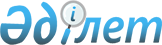 Об утверждении квалификационных требований к социальным работникам
					
			Утративший силу
			
			
		
					Приказ Министра труда и социальной защиты населения Республики Казахстан от 14 августа 2018 года № 350. Зарегистрирован в Министерстве юстиции Республики Казахстан 18 сентября 2018 года № 17383. Утратил силу приказом Министра труда и социальной защиты населения Республики Казахстан от 5 июня 2023 года № 201.
      Сноска. Утратил силу приказом Министра труда и социальной защиты населения РК от 05.06.2023 № 201 (вводится в действие с 01.07.2023).
      В соответствии с подпунктом 2) статьи 8 Закона Республики Казахстан "О специальных социальных услугах" ПРИКАЗЫВАЮ:
      Сноска. Преамбула - в редакции приказа Министра труда и социальной защиты населения РК от 22.09.2022 № 383 (вводится в действие по истечении десяти календарных дней после дня его первого официального опубликования).


      1. Утвердить квалификационные требования к социальным работникам согласно приложению к настоящему приказу.
      2. Департаменту социальных услуг Министерства труда и социальной защиты населения Республики Казахстан в установленном законодательством порядке обеспечить:
      1) государственную регистрацию настоящего приказа в Министерстве юстиции Республики Казахстан;
      2) в течение десяти календарных дней со дня государственной регистрации настоящего приказа направление его на казахском и русском языках в Республиканское государственное предприятие на праве хозяйственного ведения "Республиканский центр правовой информации" для официального опубликования и включения в Эталонный контрольный банк нормативных правовых актов Республики Казахстан;
      3) в течение десяти календарных дней после государственной регистрации настоящего приказа направление его копии на официальное опубликование в периодические печатные издания; 
      4) размещение настоящего приказа на интернет-ресурсе Министерства труда и социальной защиты населения Республики Казахстан после его официального опубликования;
      5) в течение десяти рабочих дней после государственной регистрации настоящего приказа в Министерстве юстиции Республики Казахстан представление в Департамент юридической службы Министерства труда и социальной защиты населения Республики Казахстан сведений об исполнении мероприятий, предусмотренных подпунктами 1), 2), 3) и 4) настоящего пункта.
      3. Контроль за исполнением настоящего приказа возложить на вице-министра труда и социальной защиты населения Республики Казахстан Жакупову С.К.
      4. Настоящий приказ вводится в действие по истечении двадцати одного календарного дня после дня его первого официального опубликования.
      СОГЛАСОВАНМинистр образования и наукиРеспублики Казахстан___________ Е. Сагадиев
      СОГЛАСОВАНМинистр здравоохраненияРеспублики Казахстан___________ Е. Биртанов Квалификационные требования к социальным работникам Глава 1. Общее положение
      1. Настоящие квалификационные требования к социальным работникам разработаны в соответствии с Законом Республики Казахстан от 29 декабря 2008 года "О специальных социальных услугах" и определяют квалификационные требования к следующим социальным работникам в сфере социальной защиты населения:
      1) социальный работник по оценке и определению потребности в специальных социальных услугах; 
      2) консультант по социальной работе;
      3) специалист по социальной работе; 
      4) социальный работник по уходу за престарелыми и лицами с инвалидностью;
      5) социальный работник по уходу за детьми с инвалидностью и лицами с инвалидностью старше восемнадцати лет с психоневрологическими заболеваниями.
      Сноска. Пункт 1 с изменениями, внесенными приказом Министра труда и социальной защиты населения РК от 22.09.2022 № 383 (вводится в действие по истечении десяти календарных дней после дня его первого официального опубликования).

 Глава 2. Квалификационные требования к социальным работникам
      2. Требования к квалификации к социальному работнику по оценке и определению потребности в специальных социальных услугах в сфере социальной защиты:
      специалист высшего уровня квалификации:
      высшей категории – высшее (или послевузовское) образование (социальное, психологическое, педагогическое, медицинское) и стаж работы в качестве специалиста высшего уровня квалификации первой категории не менее трех лет;
      первой категории – высшее (или послевузовское) образование (социальное, психологическое, педагогическое, медицинское) и стаж работы в качестве специалиста высшего уровня квалификации второй категории не менее двух лет;
      второй категории – высшее (или послевузовское) образование (социальное, психологическое, педагогическое, медицинское) и стаж работы в качестве специалиста высшего уровня квалификации без категории не менее двух лет;
      без категории – высшее (или послевузовское) образование (социальное, психологическое, педагогическое, медицинское) без требований к стажу работы по специальности.
      3. Требования к квалификации к консультанту по социальной работе: 
      специалист высшего уровня квалификации:
      высшей категории – высшее (или послевузовское) образование (социальное, педагогическое, медицинское) и стаж работы в должности специалиста высшего уровня квалификации первой категории не менее трех лет;
      первой категории – высшее (или послевузовское) образование (социальное, педагогическое, медицинское) и стаж работы в должности специалиста высшего уровня квалификации второй категории не менее двух лет;
      второй категории – высшее (или послевузовское) образование (социальное, педагогическое, медицинское) и стаж работы в должности специалиста высшего уровня квалификации без категории не менее одного года;
      без категории – высшее (или послевузовское) образование (социальное, педагогическое, медицинское) без предъявления требований к стажу работы.
      4. Требования к квалификации к специалисту по социальной работе:
      специалист высшего уровня квалификации:
      высшей категории – высшее (или послевузовское) образование (социальное, педагогическое, медицинское) и стаж работы в качестве специалиста высшего уровня квалификации первой категории не менее трех лет;
      первой категории – высшее (или послевузовское) образование (социальное, педагогическое, медицинское) и стаж работы в качестве специалиста высшего уровня квалификации второй категории не менее двух лет;
      второй категории – высшее (или послевузовское) образование (социальное, педагогическое, медицинское) и стаж работы в качестве специалиста высшего уровня квалификации без категории не менее одного года;
      без категории – высшее (или послевузовское) образование (социальное, педагогическое, медицинское) без предъявления требований к стажу работы;
      специалист среднего уровня квалификации:
      высшей категории – техническое и профессиональное (среднее специальное, среднее профессиональное) (социальное, педагогическое, медицинское) образование и стаж работы в должности специалиста среднего 
      уровня квалификации первой категории не менее трех лет;
      первой категории – техническое и профессиональное (среднее специальное, среднее профессиональное) (социальное, педагогическое, медицинское) и стаж работы в должности специалиста среднего уровня квалификации второй категории не менее двух лет;
      второй категории – техническое и профессиональное (среднее специальное, среднее профессиональное) (социальное, педагогическое, медицинское) и стаж работы в должности специалиста среднего уровня квалификации без категории не менее одного года;
      без категории – техническое и профессиональное (среднее специальное, среднее профессиональное) (социальное, педагогическое, медицинское) без предъявления требований к стажу работы.
      5. Требования к квалификации к социальному работнику по уходу за престарелыми и лицами с инвалидностью:
      специалист высшего уровня квалификации:
      высшей категории – высшее (или послевузовское) образование (социальное, экономическое, психологическое, педагогическое, медицинское) и стаж работы в качестве специалиста высшего уровня квалификации первой категории не менее двух лет;
      первой категории – высшее (или послевузовское) образование (социальное, экономическое, психологическое, педагогическое, медицинское) и стаж работы в качестве специалиста высшего уровня квалификации второй категории не менее одного года;
      второй категории – высшее (или послевузовское) образование (социальное, экономическое, психологическое, педагогическое, медицинское) и стаж работы в качестве специалиста высшего уровня квалификации без категории не менее одного года;
      без категории – высшее (или послевузовское) образование (социальное, экономическое, психологическое, педагогическое, медицинское) без предъявления требований к стажу работы;
      специалист среднего уровня квалификации:
      высшей категории – техническое и профессиональное (среднее специальное, среднее профессиональное) образование (социальное, экономическое, психологическое, педагогическое, медицинское) и стаж работы в должности специалиста среднего уровня квалификации первой категории не менее двух лет;
      первой категории – техническое и профессиональное (среднее специальное, среднее профессиональное) образование (социальное, экономическое, психологическое, педагогическое, медицинское) и стаж работы в должности специалиста среднего уровня квалификации второй категории не менее одного года;
      второй категории – техническое и профессиональное (среднее специальное, среднее профессиональное) образование (социальное, экономическое, психологическое, педагогическое, медицинское) и стаж работы в должности специалиста среднего уровня квалификации без категории не менее одного года;
      без категории – техническое и профессиональное (среднее специальное, среднее профессиональное) образование (социальное, экономическое, психологическое, педагогическое, медицинское) или основное среднее образование и сертификат по социальной подготовке.
      Сноска. Пункт 5 с изменением, внесенным приказом Министра труда и социальной защиты населения РК от 22.09.2022 № 383 (вводится в действие по истечении десяти календарных дней после дня его первого официального опубликования).


      6. Требования к квалификации к социальному работнику по уходу за детьми с инвалидностью и лицами с инвалидностью старше восемнадцати лет с психоневрологическими заболеваниями:
      специалист высшего уровня квалификации:
      высшей категории – высшее (или послевузовское) образование (социальное, экономическое, психологическое, педагогическое, медицинское) и стаж работы в качестве специалиста высшего уровня квалификации первой категории не менее двух лет;
      первой категории – высшее (или послевузовское) образование (социальное, экономическое, психологическое, педагогическое, медицинское) и стаж работы в качестве специалиста высшего уровня квалификации второй категории не менее одного года;
      второй категории – высшее (или послевузовское) образование (социальное, экономическое, психологическое, педагогическое, медицинское) и стаж работы в качестве специалиста высшего уровня квалификации без категории не менее одного года;
      без категории – высшее (или послевузовское) образование (социальное, экономическое, психологическое, педагогическое, медицинское) без предъявления требований к стажу работы;
      специалист среднего уровня квалификации:
      высшей категории – техническое и профессиональное (среднее специальное, среднее профессиональное) (социальное, педагогическое, медицинское) и стаж работы в должности специалиста среднего уровня квалификации первой категории не менее двух лет;
      первой категории – техническое и профессиональное (среднее специальное, среднее профессиональное) (социальное, педагогическое, медицинское) и стаж работы в должности специалиста среднего уровня квалификации второй категории не менее одного года;
      второй категории – техническое и профессиональное (среднее специальное, среднее профессиональное) (социальное, педагогическое, медицинское) и стаж работы в должности специалиста среднего уровня квалификации без категории не менее одного года;
      без категории – техническое и профессиональное (среднее специальное, среднее профессиональное) (социальное, педагогическое, медицинское) или основное среднее образование и сертификат по социальной подготовке.
      Сноска. Пункт 6 с изменением, внесенным приказом Министра труда и социальной защиты населения РК от 22.09.2022 № 383 (вводится в действие по истечении десяти календарных дней после дня его первого официального опубликования).


					© 2012. РГП на ПХВ «Институт законодательства и правовой информации Республики Казахстан» Министерства юстиции Республики Казахстан
				
      Министр труда и социальнойзащиты населения Республики Казахстан 

М. Абылкасымова
Приложение
к приказу Министра труда и
социальной защиты населения
Республики Казахстан
от 14 августа 2018 года № 350